Εργασίες στα πλαίσια της εβδομάδας «Δεν Ξεχνώ»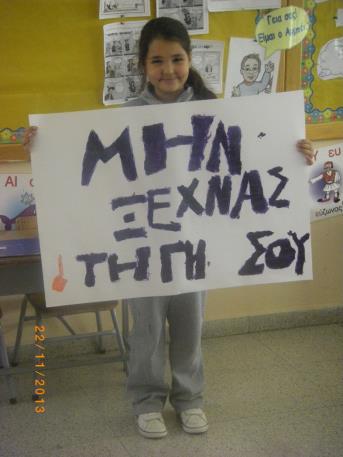 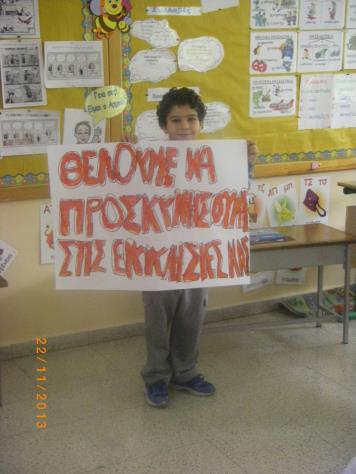 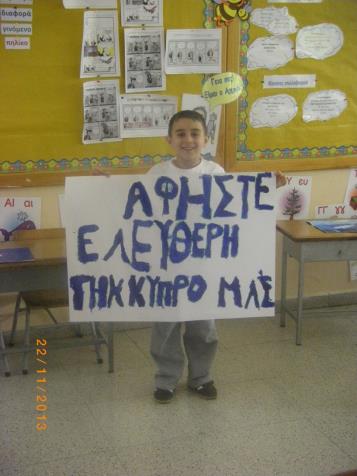 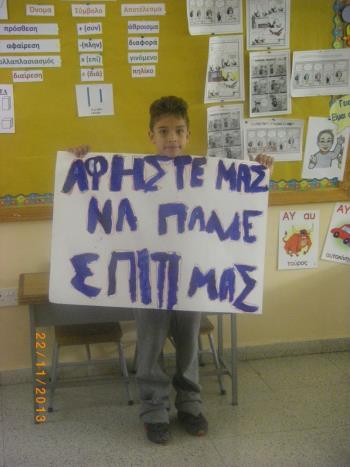 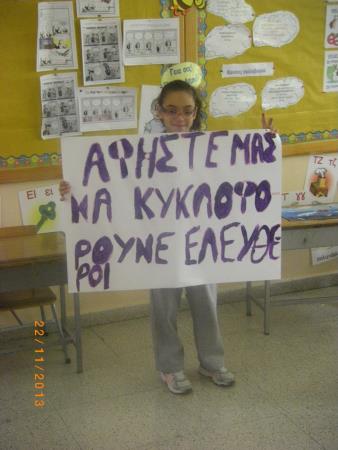 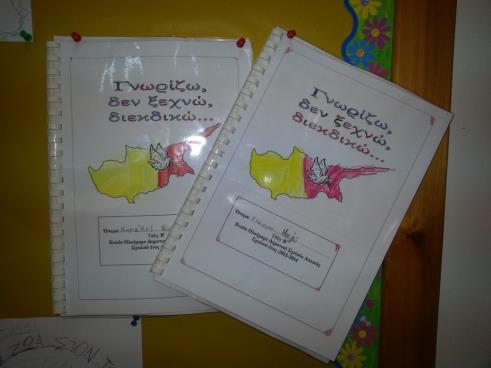 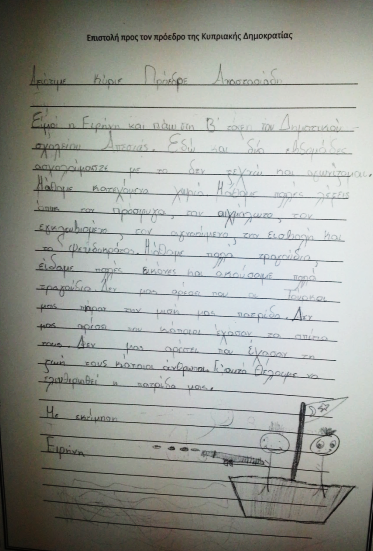 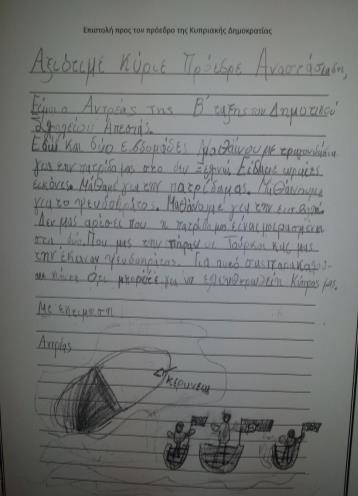 Ο πρόεδρός μας, μας ευχήθηκε για τις γιορτές, αφού του στείλαμε επιστολές για την κατεχόμενη γη μας.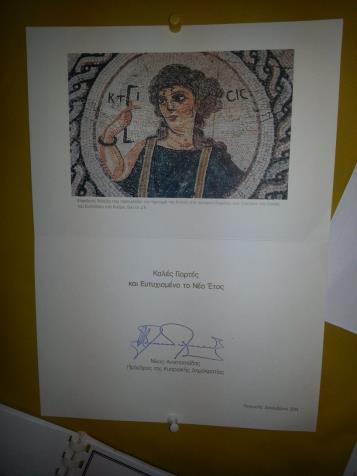 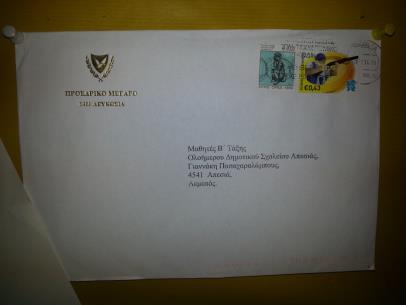 